        Non-Profit Organization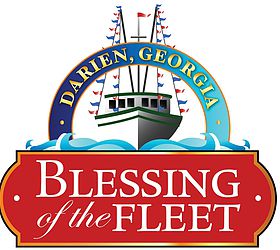         Trade Show Application          Saturday, March 28th, 2020The undersigned does hereby release and forever discharge the McIntosh County Chamber of Commerce,   Blessing of the Fleet, City of Darien, and their principals, and anyone affiliated with the McIntosh County Blessing of the Fleet from any responsibility whatsoever for damages, loss or injury of any kind.  The undersigned agrees to indemnify and hold harmless the Darien-McIntosh County Chamber of Commerce, the City of Darien, and their principals and anyone affiliated with The Blessing of the Fleet and their employees and volunteers, from any and all claims made against the same, including without limitation all costs arising out of or in connection with (1) any structure erected by the undersigned; (2) any apparatus, equipment or personal property used by the undersigned, their agents, invitees, participants, representatives, employees and agents; and claims made on account or resulting from the undersigned’s participation in the Blessing of the Fleet Festival.    I have carefully read, understand, and agree to abide by the rules outlined in this contract.   ______________________________________________   ______________               $________________                    Signature        							Date            		         Amount Enclosed   Submit $20 FEE with completed application to be considered for a space.Mail:  Blessing of the Fleet/Trade ShowAttention:  Vendor CommitteeP.O. Box 1497Darien, GA 31305Questions:  Call 912-437-4837 Blessing Non-Profit Organization  Trade Show ApplicationSaturday, March 28th, 2020  GENERAL INFORMATION & RULES READ CAREFULLY   SET UP TIME:  March 28th, Saturday at 8 AM and must be completed by 9:30 AM. Exhibitors will be notified of the location of this venue.   All vehicles must be clear of FESTIVAL area and entrance by 9:00 AM. Booths will be expected to remain in place until 5 PM on Saturday in the Blessing Trade Show area. You may choose to stay later than 5 PM.    Confirmation of Application Received: Will be by telephone or email and will follow receipt of application with check.  Booth assignment will be designated to you upon check–in. Your organization MUST be approved by the Vendor Committee in order to participate; payment does not ensure participation.You will be notified of acceptance or decline.   Booth Regulations:This area is not to sell products such as art, gifts, food or beverages   Items or services may be given away.Exhibitors are responsible for their own tables, tents, signage, umbrellas, etc.   No water or electricity will be available.  Generators may only be used with permission.   R.V. campers or any overnight camping is not allowed.   Exhibitors must be in place by specified time.   ABSOLUTELY NO KNIVES, TOY GUNS, SNAP POPS OR ANY TYPE OF FIRECRACKERS MAY BE GIVEN AWAY. NO EXCEPTIONS.   The Chamber and Blessing of the Fleet Steering Committee have the final say regarding the settlement of complaints and/or disputes.   Application deadline is March 10, 2020 (midnight postmark).Submit $20 FEE with completed application to be considered for a space.Mail:  Blessing of the Fleet/Trade ShowAttention:  Vendor CommitteeP.O. Box 1497Darien, GA 31305Questions:  Call 912-437-4837 Name    Name    Name    Name    Name   Contact Person   Contact Person   Contact Person   Contact Person   Contact Person   Mailing Address   Mailing Address   City, State, Zip Code   City, State, Zip Code   Telephone (main)   Telephone(alternate)  Email   Email   Fax   Fax   Describe items for give away. (Use back of sheet if necessary)   Describe items for give away. (Use back of sheet if necessary)   Describe items for give away. (Use back of sheet if necessary)   Describe items for give away. (Use back of sheet if necessary)   Describe items for give away. (Use back of sheet if necessary)   Size of Booth (to include height): Length _______’   Width ________’   Height _______’   Size of Booth (to include height): Length _______’   Width ________’   Height _______’   Size of Booth (to include height): Length _______’   Width ________’   Height _______’   Size of Booth (to include height): Length _______’   Width ________’   Height _______’   Size of Booth (to include height): Length _______’   Width ________’   Height _______’   